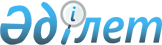 О переводе отдельных участков земель лесного фонда в земли другой категорииПостановление Правительства Республики Казахстан от 5 августа 2014 года № 897      В соответствии со статьей 130 Земельного кодекса Республики Казахстан от 20 июня 2003 года и статьей 51 Лесного кодекса Республики Казахстан от 8 июля 2003 года Правительство Республики Казахстан ПОСТАНОВЛЯЕТ:



      1. Перевести земельные участки общей площадью 2,89 гектаров из земель лесного фонда государственного учреждения «Атырауское государственного учреждение по охране лесов и животного мира» Управления природных ресурсов и регулирования природопользования Атырауской области в категорию земель промышленности, транспорта, связи, для нужд космической деятельности, обороны, национальной безопасности и иного несельскохозяйственного назначения согласно приложению к настоящему постановлению.



      2. Акиму Атырауской области в установленном законодательством Республики Казахстан порядке обеспечить возмещение в доход республиканского бюджета потерь лесохозяйственного и сельскохозяйственного производства, вызванных изъятием лесных и сельскохозяйственных угодий для использования их в целях, не связанных с ведением лесного и сельского хозяйства, и принять меры по расчистке площади с передачей полученной древесины на баланс указанного учреждения. 



      3. Настоящее постановление вводится в действие со дня его подписания.      Премьер-Министр

      Республики Казахстан                       К. Масимов

Приложение          

к постановлению Правительства

Республики Казахстан   

от 5 августа 2014 года № 897 

Экспликация земель,

переводимых из категории земель лесного фонда в категорию

земель промышленности, транспорта, связи, для нужд

космической деятельности, обороны, национальной безопасности

и иного несельскохозяйственного назначения
					© 2012. РГП на ПХВ «Институт законодательства и правовой информации Республики Казахстан» Министерства юстиции Республики Казахстан
				Наименование

землепользователяОбщая

площадь,

гектаровв том числе:в том числе:в том числе:в том числе:Наименование

землепользователяОбщая

площадь,

гектаровпокрытая

лесомне покрытая

лесомпастбищапрочие землиГосударственное учреждение «Атырауское государственное учреждение по охране лесов и животного мира» Управления природных ресурсов и регулирования природопользования Атырауской области2,892,00,80,09-Всего:2,892,00,80,09-